ΠΑΡΑΡΤΗΜΑ  Γ’ΥΠΟΔΕΙΓΜΑ ΟΙΚΟΝΟΜΙΚΗΣ ΠΡΟΣΦΟΡΑΣ Προϋπολογισμός : ……….,00€ (με Φ.Π.Α.)Του φυσικού ή νομικού προσώπου με επωνυμία…………………, ΑΦΜ…………,και έδρα……………………Οδός ……………………………….. αριθμός…. Τ.Κ. ………………..   Τηλ. ……………………. Fax ………………. αφού έλαβα γνώση της Διακήρυξης της εργασίας «….» υποβάλλω την παρούσα προσφορά και δηλώνω ότι αποδέχομαι πλήρως και χωρίς επιφύλαξη όλους τους όρους της αρ. ………….. / 2017 διακήρυξης σύμφωνα με τον παρακάτω Πίνακα:(Ημερομηνία)Ο  Προσφέρων(Ονοματεπώνυμο-Υπογραφή-Σφραγίδα) 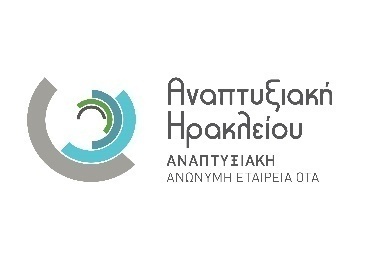 ΠΙΝΑΚΑΣ ΣΥΝΟΛΙΚΗΣ ΟΙΚΟΝΟΜΙΚΗΣ ΠΡΟΣΦΟΡΑΣ ΑΝΑΔΟΧΟΥΠΙΝΑΚΑΣ ΣΥΝΟΛΙΚΗΣ ΟΙΚΟΝΟΜΙΚΗΣ ΠΡΟΣΦΟΡΑΣ ΑΝΑΔΟΧΟΥΠΙΝΑΚΑΣ ΣΥΝΟΛΙΚΗΣ ΟΙΚΟΝΟΜΙΚΗΣ ΠΡΟΣΦΟΡΑΣ ΑΝΑΔΟΧΟΥΠΙΝΑΚΑΣ ΣΥΝΟΛΙΚΗΣ ΟΙΚΟΝΟΜΙΚΗΣ ΠΡΟΣΦΟΡΑΣ ΑΝΑΔΟΧΟΥΤΕΛΙΚΗ ΠΡΟΣΦΕΡΟΜΕΝΗ ΤΙΜΗΜΟΝΑΔΑΑριθμητικώςΟλογράφωςΤελική τιμή χωρίς ΦΠΑ ΕΥΡΩΑναλογούν ΦΠΑ ΕΥΡΩΤελική τιμή με ΦΠΑ ΕΥΡΩ